Цветовая гамма резиновой плитки       красный      оранжевый        желтый         серый        коричневый    зелёный          синий          чёрный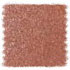 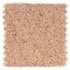 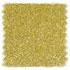 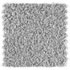 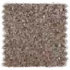 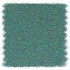 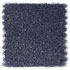 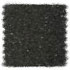 Наименование изделия, толщинаНаименование изделия, толщинаШт. в 1м²Вес в 1м² (кг.)Один слой(тенге за 1м²)Два слоя(тенге за 1м²)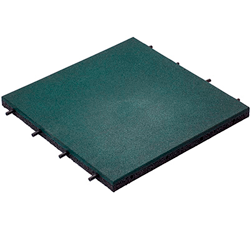 Плитка 500x500 мм, 10 мм4 шт.10.6 кг4650Плитка 500x500 мм, 20 мм4 шт.21.2 кг6950Плитка 500x500 мм, 30 мм4 шт.26 кг9450Плитка 500x500 мм, 40 мм4 шт.30.9 кг10450Плитка 500x500 мм, 40 мм(с ячейками, для сыпучего основания)4 шт.28.8 кг10150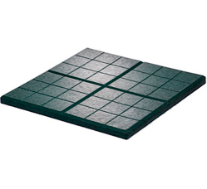 Плитка «Сетка»,350х350 мм, 20 мм8 шт.17.2 кг70006950Плитка «Сетка»,350х350 мм, 30 мм8 шт.23.5 кг7550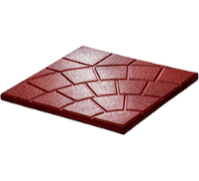 Плитка  «Паутинка»,350х350 мм, 20 мм8 шт.17.2 кг70006950Плитка  «Паутинка»,350х350 мм, 30 мм8 шт.23.5 кг7550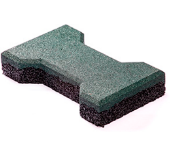 Брусчатка «Катушка»,20 мм40 шт.16.4 кг8200Брусчатка «Катушка»,40 мм40 шт.32 кг10150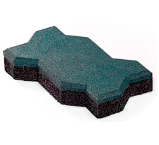 Брусчатка  «Волна», 20 мм43 шт.17.9 кг8500Брусчатка  «Волна», 40 мм43 шт.32.9 кг10150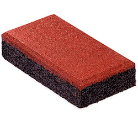 Брусчатка  «Кирпич», 20 мм50 шт.17 кг7950Брусчатка  «Кирпич», 40 мм50 шт.31.5 кг9950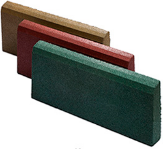 Резиновый бордюр2шт./ 1 пог.м.7.8 кг4150-Резиновое бесшовное покрытие10 мм.--